<Commission>{DROI}Emberi Jogi Albizottság</Commission>DROI_PV(2020)1201_1JEGYZŐKÖNYVa 2020. december 1-jén, 13.45–15.45 és 16.45–18.45,BRÜSSZELA távoli részvétellel tartott ülést 2020.december 1-jén, kedden, 13.48-kor Maria Arena (elnök) elnökletével nyitják meg.1.	A napirend elfogadása						DROI_OJ(2020)1201_1A napirendtervezetet elfogadják.2.	Az elnök közleményei3.	Ülések jegyzőkönyveinek elfogadása	2020. szeptember 28.	PV – PE658.796v01-00A jegyzőkönyveket elfogadják.Az Arab-félszigettel fenntartott kapcsolatokért felelős küldöttséggel együttműködve 4.	Eszmecsere az Egyesült Nemzetek Jemennel foglalkozó elismert nemzetközi és regionális szakértőkből álló csoportjának „A Pandemic of Impunity in a Tortured Land” (A büntetlenség járványszerű elterjedése egy meggyötört országban) című jelentéséről a következők jelenlétében:
– Kamel Jendoubi (Tunézia), az ENSZ Jemennel foglalkozó kiemelkedő szakértői csoportjának (ENSZ GEE) elnöke, volt tunéziai emberi jogi és civil társadalmi miniszter
– Melissa Parke (Ausztrália), az ENSZ GEE tagja, volt szövetségi parlamenti képviselő és korábbi nemzetközi fejlesztési miniszter 
– Ardi Imseis (Kanada), az ENSZ GEE tagja, a nemzetközi jogi programok tudományos igazgatója, Queens Egyetem (Toronto) Felszólalók: Maria Arena, Kamel Jendoubi (az ENSZ kiemelkedő szakértői csoportjának (ENSZ GEE) elnöke), Melissa Parke (az ENSZ GEE tagja), Ardi Imseis (az ENSZ GEE tagja), Hannah Neumann, Christian Sagartz, Andrea Cozzolino, María Soraya Rodríguez Ramos, Lars Patrick Berg, Mounir Satouri, Manu Pineda,  Marc Tarabella, Gabriel Munuera Vinals (az Arab-félszigettel és Irakkal foglalkozó osztály osztályvezetője, EKSZ).A Külügyi Bizottsággal közösen, a Belarusszal fenntartott kapcsolatokért felelős küldöttséggel és az Euronest Parlamenti Közgyűlésbe delegált küldöttséggel együttműködve 5.	Eszmecsere a Belaruszban a 2020. augusztus 9-i elnökválasztást követően történt emberi jogi visszaélések kivizsgálására és az áldozatok számára az igazságtétel elérésére irányuló nemzetközi erőfeszítésekről a következők jelenlétében:
– Anaïs Marin, az ENSZ belaruszi emberi jogi helyzettel foglalkozó különleges előadója
– Wolfgang Benedek, az augusztus 9-i belarusz elnökválasztáshoz kapcsolódó állítólagos emberi jogi jogsértésekről szóló, a moszkvai mechanizmus keretében készült EBESZ-jelentés előadója
– Eugenia Andreyuk, emberi jogi ügyvéd, a Kínzások Kivizsgálásával Foglalkozó Nemzetközi Bizottság szakértője és a Hátrányos Megkülönböztetés Elleni Központ Emlékmúzeum szakértőjeFelszólalók: Maria Arena, Wolfgang Benedek (az EBESZ jelentésének előadója), Anaïs Marin (az ENSZ különleges előadója), Eugenia Andreyuk (emberi jogi ügyvéd), Robert Biedroń, Andrius Kubilius, Petras Auštrevičius, Sandra Kalniete, Isabel Santos, Heidi Hautala, Karin Karlsbro, David Lega, Evin Incir, Bernard Guetta, Viola Von Caramon-Taubadel, Anna Fotyga, Urmas Paet.* * *Az ülést 15.47-kor felfüggesztik, majd 16.46-kor folytatják.* * *6.	Az emberi jogok védelme és az EU külső migrációs politikája	AFET/9/03577 - 2020/2116(INI)		Jelentéstervezet megvitatása	A módosítások előterjesztésének határideje: 2020. december 7., 12.00Felszólalók: Maria Arena, Tineke Strik, Dietmar Köster, Leopoldo López Gil, Bettina Vollath, Christine O’Dwyer (az EKSZ migrációs és emberi biztonsági osztályának helyettes vezetője), Charles Goerens.7.	Egyéb kérdések8.	Következő ülés	2020. december 11., 9.00–11.00 (Brüsszel)* * *Az ülés nyilvános része 17.23-kor véget ér.* * *Zárt ülésKoordinátorok ülése I.	DecisionsA.	Strategic orientation for DROI core business activities1.	Priority topicsDecisions:- 	Coordinators agreed to hold a meeting on 11 December 2020 on the topics as suggested (EU Global Human Rights Sanctions regime and the fight against impunity). It was also agreed to avoid as much as possible to organise subcommittee meetings on Fridays, particularly ahead of the plenary meetings.-	Coordinators agreed on the following DROI core business activities for the period from January - July 2021:1) 	The loss of value of democracy and growing authoritarianism (e.g. use of surveillance technologies, restriction of press and media freedom and criminalisation of human rights defenders),2)	Human rights of children and minors, including migrant children (e.g. sexual and reproductive rights, child labour & access to education),3)	Human rights and efficacy of EU external policies (e.g. sanctions, business and human rights, neighbourhood, GSP+ and unanimity voting on human rights)4)	Protection of minority rights (including freedom of religion or belief),5)	Post-COVID economic situation and its impact on human rights, including the impact of foreign debt on human rights,6)	Access	to water as a human right,7)	Human rights in disputed and occupied territories-	Coordinators also agreed to address the peace process in Colombia and the work on historical memory notably in Argentina, as well as contemporary forms of slavery.2.	DROI action on the implementation of urgency resolutions and scrutiny of select EU Human Rights Dialogues in the context of the newly adopted EU Action Plan on Human Rights and Democracy (2020-2024)Decision:  Coordinators agreed to follow up the urgency resolutions on Nigeria, Algeria, Nicaragua, and the Philippines in DROI meetings. In addition briefings and debriefings on Human Rights Dialogues with Saudi Arabia, China, Hong Kong, Turkey and Brazil, should be organised in the framework of DROI meetings.3.	DROI activities in relation to the United Nations Human Rights Council and United Nations Third CommitteeDecision:  Coordinators decided to hold an exchange of views with the Heads of Delegations to Geneva and to New York on the current trends, developments and challenges on human rights in multilateral fora. Missions to the UN bodies will be retaken once the public health situation allows.4.	Commission’s communications, legislative proposalsReview of the GSP regulationDecision: Coordinators decided that DROI should appoint a rapporteur for an opinion on the review of the GSP regulation at a next meeting, with a view to following this issue from a human rights perspective and request an opinion to the INTA report once this is procedurally possible.B.	Follow-up to DROI meetings1.	Follow-up to the exchange of views on the human rights developments in Palestine.Decision: Coordinators agreed to send a letter to the United Nations High Commissioner for Human Rights, Michelle Bachelet, highlighting the importance of updating annually the UN database on business enterprises involved in activities relating to settlements in the Occupied Palestinian Territory, in response to the request by the UN Human Rights Council contained in the resolution of 6 March 2016, that mandated the office of the HC to produce a database on business enterprises involved in such activities.Decision:  In addition, Coordinators agreed to have an exchange of views on the human rights situation in Israel, in particular the shrinking space for civil society. The next Coordinators’ meeting could take place on Thursday 28 January from 11.00 to 12.00 (tbc)ПРИСЪСТВЕН ЛИСТ/LISTA DE ASISTENCIA/PREZENČNÍ LISTINA/DELTAGERLISTE/ ANWESENHEITSLISTE/KOHALOLIJATE NIMEKIRI/ΚΑΤΑΣΤΑΣΗ ΠΑΡΟΝΤΩΝ/RECORD OF ATTENDANCE/ LISTE DE PRÉSENCE/POPIS NAZOČNIH/ELENCO DI PRESENZA/APMEKLĒJUMU REĢISTRS/DALYVIŲ SĄRAŠAS/ JELENLÉTI ÍV/REĠISTRU TA' ATTENDENZA/PRESENTIELIJST/LISTA OBECNOŚCI/LISTA DE PRESENÇAS/ LISTĂ DE PREZENŢĂ/PREZENČNÁ LISTINA/SEZNAM NAVZOČIH/LÄSNÄOLOLISTA/NÄRVAROLISTA* 	(P)	=	Председател/Presidente/Předseda/Formand/Vorsitzender/Esimees/Πρόεδρος/Chair/Président/Predsjednik/Priekšsēdētājs/ Pirmininkas/Elnök/'Chairman'/Voorzitter/Przewodniczący/Preşedinte/Predseda/Predsednik/Puheenjohtaja/Ordförande	(VP) =	Заместник-председател/Vicepresidente/Místopředseda/Næstformand/Stellvertretender Vorsitzender/Aseesimees/Αντιπρόεδρος/ Vice-Chair/Potpredsjednik/Vice-Président/Potpredsjednik/Priekšsēdētāja vietnieks/Pirmininko pavaduotojas/Alelnök/ Viċi 'Chairman'/Ondervoorzitter/Wiceprzewodniczący/Vice-Presidente/Vicepreşedinte/Podpredseda/Podpredsednik/ Varapuheenjohtaja/Vice ordförande	(M)	=	Член/Miembro/Člen/Medlem./Mitglied/Parlamendiliige/Βουλευτής/Member/Membre/Član/Membro/Deputāts/Narys/Képviselő/ Membru/Lid/Członek/Membro/Membru/Člen/Poslanec/Jäsen/Ledamot	(F)	=	Длъжностно лице/Funcionario/Úředník/Tjenestemand/Beamter/Ametnik/Υπάλληλος/Official/Fonctionnaire/Dužnosnik/ Funzionario/Ierēdnis/Pareigūnas/Tisztviselő/Uffiċjal/Ambtenaar/Urzędnik/Funcionário/Funcţionar/Úradník/Uradnik/Virkamies/ TjänstemanEurópai Parlament2019-2024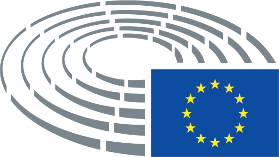 Előadó:Előadó:Előadó:Előadó:Tineke Strik (Verts/ALE)Tineke Strik (Verts/ALE)PR – PE660.103v01-00Illetékes:Illetékes:Illetékes:Illetékes:AFETAFETAFETVélemények:Vélemények:Vélemények:Vélemények:DEVE  Miguel Urbán Crespo (GUE/NGL)PA – PE658.918v01-00
AM – PE660.082v01-00LIBE  Sira Rego (GUE/NGL)PA – PE658.862v01-00
AM – PE660.341v01-00FEMM  Határozat: nincs véleményCOORDINATORS’ MeetingFinal decisions1 December 2020 (17.15 to 18.45)Remote meetingII.	Date of next meetingБюро/Mesa/Předsednictvo/Formandskabet/Vorstand/Juhatus/Προεδρείο/Bureau/Predsjedništvo/Ufficio di presidenza/Prezidijs/ Biuras/Elnökség/Prezydium/Birou/Predsedníctvo/Predsedstvo/Puheenjohtajisto/Presidiet (*)DROI:
Meeting room: Maria Arena (P)
Remote: Bernard Guetta (1st VP), Hannah Neumann (2nd VP), Christian Sagartz (3rd VP)DARP:
Meeting room: Marc Tarabella (2nd VP)AFET:
Remote: Urmas Paet (2nd VP), Željana Zovko (4th VP)DEPA:
Meeting room: Andrius Kubilius (P)D-BY:
Meeting room: Robert Biedroń (P)Членове/Diputados/Poslanci/Medlemmer/Mitglieder/Parlamendiliikmed/Βουλευτές/Members/Députés/Zastupnici/Deputati/Deputāti/ Nariai/Képviselõk/Membri/Leden/Posłowie/Deputados/Deputaţi/Jäsenet/LedamöterDROI:
Meeting room: Leopoldo López Gil
Remote: Lars Patrick Berg, Andrea Cozzolino, Filip De Man, Kinga Gál, Charles Goerens, Heidi Hautala, Karin Karlsbro, Dietmar Köster, David Lega, Isabel Santos, Nacho Sánchez Amor, Miguel Urbán Crespo, Isabel Wiseler-LimaAFET: 
Remote: Petras Auštrevičius, Anna Fotyga, Sandra Kalniete, Miriam Lexmann, Gheorghe-Vlad Nistor, Viola Von Cramon-TaubadelDEPA:
Remote: Tomasz Frankowski, Bronis RopėD-BY: 
Remote: Helmut ScholzЗаместници/Suplentes/Náhradníci/Stedfortrædere/Stellvertreter/Asendusliikmed/Αναπληρωτές/Substitutes/Suppléants/Zamjenici/ Supplenti/Aizstājēji/Pavaduojantysnariai/Póttagok/Sostituti/Plaatsvervangers/Zastępcy/Membros suplentes/Supleanţi/Náhradníci/ Namestniki/Varajäsenet/SuppleanterDROI:
Meeting room: Tineke Strik, Bettina Vollath
Remote: Janina Ochojska, Manu Pineda, Giuliano Pisapia, María Soraya Rodríguez Ramos, Mounir SatouriAFET:
Remote: Evin Incir, Gabriel Mato, Milan Zver209 (7)209 (7)216 (3)216 (3)56 (8) (Точка от дневния ред/Punto del orden del día/Bod pořadu jednání (OJ)/Punkt på dagsordenen/Tagesordnungspunkt/ Päevakorra punkt/Σημείο της ημερήσιας διάταξης/Agenda item/Point OJ/Točka dnevnog reda/Punto all'ordine del giorno/Darba kārtības punkts/Darbotvarkės punktas/Napirendi pont/Punt Aġenda/Agendapunt/Punkt porządku dziennego/Ponto OD/Punct de pe ordinea de zi/Bod programu schôdze/Točka UL/Esityslistan kohta/Punkt på föredragningslistan)56 (8) (Точка от дневния ред/Punto del orden del día/Bod pořadu jednání (OJ)/Punkt på dagsordenen/Tagesordnungspunkt/ Päevakorra punkt/Σημείο της ημερήσιας διάταξης/Agenda item/Point OJ/Točka dnevnog reda/Punto all'ordine del giorno/Darba kārtības punkts/Darbotvarkės punktas/Napirendi pont/Punt Aġenda/Agendapunt/Punkt porządku dziennego/Ponto OD/Punct de pe ordinea de zi/Bod programu schôdze/Točka UL/Esityslistan kohta/Punkt på föredragningslistan)Наблюдатели/Observadores/Pozorovatelé/Observatører/Beobachter/Vaatlejad/Παρατηρητές/Observers/Observateurs/Promatrači/ Osservatori/Novērotāji/Stebėtojai/Megfigyelők/Osservaturi/Waarnemers/Obserwatorzy/Observadores/Observatori/Pozorovatelia/ Opazovalci/Tarkkailijat/ObservatörerПо покана на председателя/Por invitación del presidente/Na pozvání předsedy/Efter indbydelse fra formanden/Auf Einladung des Vorsitzenden/Esimehe kutsel/Με πρόσκληση του Προέδρου/At the invitation of the Chair/Sur l’invitation du président/ Na poziv predsjednika/Su invito del presidente/Pēc priekšsēdētāja uzaicinājuma/Pirmininkui pakvietus/Az elnök meghívására/ Fuq stedina taċ-'Chairman'/Op uitnodiging van de voorzitter/Na zaproszenie Przewodniczącego/A convite do Presidente/La invitaţia preşedintelui/ Na pozvanie predsedu/Na povabilo predsednika/Puheenjohtajan kutsusta/På ordförandens inbjudanRemote:Item 4: Kamel Jendoubi (Chairperson of the UN Group of Eminent Experts (UN GEE)), Melissa Parke (Member of the UN GEE), Ardi Imseis (Member of the UN GEE)Item 5: Wolfgang Benedek (rapporteur for OSCE's Report), Anaïs Marin (UN Special Rapporteur), Eugenia Andreyuk (human rights lawyer)Съвет/Consejo/Rada/Rådet/Rat/Nõukogu/Συμβούλιο/Council/Conseil/Vijeće/Consiglio/Padome/Taryba/Tanács/Kunsill/Raad/ Conselho/Consiliu/Svet/Neuvosto/Rådet (*)Съвет/Consejo/Rada/Rådet/Rat/Nõukogu/Συμβούλιο/Council/Conseil/Vijeće/Consiglio/Padome/Taryba/Tanács/Kunsill/Raad/ Conselho/Consiliu/Svet/Neuvosto/Rådet (*)Комисия/Comisión/Komise/Kommissionen/Kommission/Komisjon/Επιτροπή/Commission/Komisija/Commissione/Bizottság/ Kummissjoni/Commissie/Komisja/Comissão/Comisie/Komisia/Komissio/Kommissionen (*)Комисия/Comisión/Komise/Kommissionen/Kommission/Komisjon/Επιτροπή/Commission/Komisija/Commissione/Bizottság/ Kummissjoni/Commissie/Komisja/Comissão/Comisie/Komisia/Komissio/Kommissionen (*)Remote: Sarah Rinaldi (DG DEVCO)Remote: Sarah Rinaldi (DG DEVCO)Други институции и органи/Otras instituciones y organismos/Ostatní orgány a instituce/Andre institutioner og organer/Andere Organe und Einrichtungen/Muud institutsioonid ja organid/Λοιπά θεσμικά όργανα και οργανισμοί/Other institutions and bodies/Autres institutions et organes/Druge institucije i tijela/Altre istituzioni e altri organi/Citas iestādes un struktūras/Kitos institucijos ir įstaigos/ Más intézmények és szervek/Istituzzjonijiet u korpi oħra/Andere instellingen en organen/Inne instytucje i organy/Outras instituições e outros órgãos/Alte instituții și organe/Iné inštitúcie a orgány/Muut toimielimet ja elimet/Andra institutioner och organДруги институции и органи/Otras instituciones y organismos/Ostatní orgány a instituce/Andre institutioner og organer/Andere Organe und Einrichtungen/Muud institutsioonid ja organid/Λοιπά θεσμικά όργανα και οργανισμοί/Other institutions and bodies/Autres institutions et organes/Druge institucije i tijela/Altre istituzioni e altri organi/Citas iestādes un struktūras/Kitos institucijos ir įstaigos/ Más intézmények és szervek/Istituzzjonijiet u korpi oħra/Andere instellingen en organen/Inne instytucje i organy/Outras instituições e outros órgãos/Alte instituții și organe/Iné inštitúcie a orgány/Muut toimielimet ja elimet/Andra institutioner och organEEASRemote:Item 4: Gabriel Munuera Vinals (Head of Division Arab Peninsula and Iraq)
Item 6: Christine O’Dwyer (Deputy Head of Division for Migration and Human Security)Други участници/Otros participantes/Ostatní účastníci/Endvidere deltog/Andere Teilnehmer/Muud osalejad/Επίσης παρόντες/Other participants/Autres participants/Drugi sudionici/Altri partecipanti/Citi klātesošie/Kiti dalyviai/Más résztvevők/Parteċipanti ohra/Andere aanwezigen/Inni uczestnicy/Outros participantes/Alţi participanţi/Iní účastníci/Drugi udeleženci/Muut osallistujat/Övriga deltagareСекретариат на политическите групи/Secretaría de los Grupos políticos/Sekretariát politických skupin/Gruppernes sekretariat/ Sekretariat der Fraktionen/Fraktsioonide sekretariaat/Γραμματεία των Πολιτικών Ομάδων/Secretariats of political groups/Secrétariat des groupes politiques/Tajništva klubova zastupnika/Segreteria gruppi politici/Politisko grupu sekretariāts/Frakcijų sekretoriai/ Képviselőcsoportok titkársága/Segretarjat gruppi politiċi/Fractiesecretariaten/Sekretariat Grup Politycznych/Secretariado dos grupos políticos/Secretariate grupuri politice/Sekretariát politických skupín/Sekretariat političnih skupin/Poliittisten ryhmien sihteeristöt/ De politiska gruppernas sekretariatСекретариат на политическите групи/Secretaría de los Grupos políticos/Sekretariát politických skupin/Gruppernes sekretariat/ Sekretariat der Fraktionen/Fraktsioonide sekretariaat/Γραμματεία των Πολιτικών Ομάδων/Secretariats of political groups/Secrétariat des groupes politiques/Tajništva klubova zastupnika/Segreteria gruppi politici/Politisko grupu sekretariāts/Frakcijų sekretoriai/ Képviselőcsoportok titkársága/Segretarjat gruppi politiċi/Fractiesecretariaten/Sekretariat Grup Politycznych/Secretariado dos grupos políticos/Secretariate grupuri politice/Sekretariát politických skupín/Sekretariat političnih skupin/Poliittisten ryhmien sihteeristöt/ De politiska gruppernas sekretariatPPES&DRenewIDVerts/ALEECRGUE/NGLNIRemote:Van der WerffBatailleMunoa SalaverriaRoosFiseraDanecki, HesseVicente MorenoКабинет на председателя/Gabinete del Presidente/Kancelář předsedy/Formandens Kabinet/Kabinett des Präsidenten/Presidendi kantselei/Γραφείο του Προέδρου/President's Office/Cabinet du Président/Ured predsjednika/Gabinetto del Presidente/Priekšsēdētāja kabinets/Pirmininko kabinetas/Elnöki hivatal/Kabinett tal-President/Kabinet van de Voorzitter/Gabinet Przewodniczącego/Gabinete do Presidente/Cabinet Preşedinte/Kancelária predsedu/Urad predsednika/Puhemiehen kabinetti/Talmannens kansliКабинет на председателя/Gabinete del Presidente/Kancelář předsedy/Formandens Kabinet/Kabinett des Präsidenten/Presidendi kantselei/Γραφείο του Προέδρου/President's Office/Cabinet du Président/Ured predsjednika/Gabinetto del Presidente/Priekšsēdētāja kabinets/Pirmininko kabinetas/Elnöki hivatal/Kabinett tal-President/Kabinet van de Voorzitter/Gabinet Przewodniczącego/Gabinete do Presidente/Cabinet Preşedinte/Kancelária predsedu/Urad predsednika/Puhemiehen kabinetti/Talmannens kansliRemote: GirbeaRemote: GirbeaКабинет на генералния секретар/Gabinete del Secretario General/Kancelář generálního tajemníka/Generalsekretærens Kabinet/ Kabinett des Generalsekretärs/Peasekretäri büroo/Γραφείο του Γενικού Γραμματέα/Secretary-General's Office/Cabinet du Secrétaire général/Ured glavnog tajnika/Gabinetto del Segretario generale/Ģenerālsekretāra kabinets/Generalinio sekretoriaus kabinetas/ Főtitkári hivatal/Kabinett tas-Segretarju Ġenerali/Kabinet van de secretaris-generaal/Gabinet Sekretarza Generalnego/Gabinete do Secretário-Geral/Cabinet Secretar General/Kancelária generálneho tajomníka/Urad generalnega sekretarja/Pääsihteerin kabinetti/ Generalsekreterarens kansliКабинет на генералния секретар/Gabinete del Secretario General/Kancelář generálního tajemníka/Generalsekretærens Kabinet/ Kabinett des Generalsekretärs/Peasekretäri büroo/Γραφείο του Γενικού Γραμματέα/Secretary-General's Office/Cabinet du Secrétaire général/Ured glavnog tajnika/Gabinetto del Segretario generale/Ģenerālsekretāra kabinets/Generalinio sekretoriaus kabinetas/ Főtitkári hivatal/Kabinett tas-Segretarju Ġenerali/Kabinet van de secretaris-generaal/Gabinet Sekretarza Generalnego/Gabinete do Secretário-Geral/Cabinet Secretar General/Kancelária generálneho tajomníka/Urad generalnega sekretarja/Pääsihteerin kabinetti/ Generalsekreterarens kansliГенерална дирекция/Dirección General/Generální ředitelství/Generaldirektorat/Generaldirektion/Peadirektoraat/Γενική Διεύθυνση/ Directorate-General/Direction générale/Glavna uprava/Direzione generale/Ģenerāldirektorāts/Generalinis direktoratas/Főigazgatóság/ Direttorat Ġenerali/Directoraten-generaal/Dyrekcja Generalna/Direcção-Geral/Direcţii Generale/Generálne riaditeľstvo/Generalni direktorat/Pääosasto/GeneraldirektoratГенерална дирекция/Dirección General/Generální ředitelství/Generaldirektorat/Generaldirektion/Peadirektoraat/Γενική Διεύθυνση/ Directorate-General/Direction générale/Glavna uprava/Direzione generale/Ģenerāldirektorāts/Generalinis direktoratas/Főigazgatóság/ Direttorat Ġenerali/Directoraten-generaal/Dyrekcja Generalna/Direcção-Geral/Direcţii Generale/Generálne riaditeľstvo/Generalni direktorat/Pääosasto/GeneraldirektoratDG PRESDG IPOLDG EXPODG EPRSDG COMMDG PERSDG INLODG TRADDG LINCDG FINSDG ITECDG SAFERemote: Ducci, De Vicente, Jimenez Marin, Lerch, Moroianu, CarmonaПравна служба/Servicio Jurídico/Právní služba/Juridisk Tjeneste/Juristischer Dienst/Õigusteenistus/Νομική Υπηρεσία/Legal Service/ Service juridique/Pravna služba/Servizio giuridico/Juridiskais dienests/Teisės tarnyba/Jogi szolgálat/Servizz legali/Juridische Dienst/ Wydział prawny/Serviço Jurídico/Serviciu Juridic/Právny servis/Oikeudellinen yksikkö/RättstjänstenRemote: MooreСекретариат на комисията/Secretaría de la comisión/Sekretariát výboru/Udvalgssekretariatet/Ausschusssekretariat/Komisjoni sekretariaat/Γραμματεία της επιτροπής/Committee secretariat/Secrétariat de la commission/Tajništvo odbora/Segreteria della commissione/Komitejas sekretariāts/Komiteto sekretoriatas/A bizottság titkársága/Segretarjat tal-kumitat/Commissiesecretariaat/ Sekretariat komisji/Secretariado da comissão/Secretariat comisie/Sekretariat odbora/Valiokunnan sihteeristö/UtskottssekretariatetMeeting room: Rieu
Remote: Chikhi, Franceschinis, Maisonny, Mahr, David, Kniukštaitė, ShoreСътрудник/Asistente/Asistent/Assistent/Assistenz/Βοηθός/Assistant/Assistente/Palīgs/Padėjėjas/Asszisztens/Asystent/Pomočnik/ Avustaja/AssistenterMeeting room: AlrutzRemote: Gössling-Wilcke